Note:  For Medical leave, you have to enclose Medical Certificate.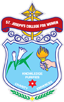           ST.JOSEPH’S COLLEGE FOR WOMEN, KANGEYAM ROAD,                    TIRUPUR-641604                      Form -06                  STUDENT LEAVE FORM                                                                                                                                                                                           Date :          ST.JOSEPH’S COLLEGE FOR WOMEN, KANGEYAM ROAD,                    TIRUPUR-641604                      Form -06                  STUDENT LEAVE FORM                                                                                                                                                                                           Date :Name :Register  No   :          Class  :Semester :Department :Department :Type of leave                                :  Other leave/ Medical leaveReason for leave                           :   Type of leave                                :  Other leave/ Medical leaveReason for leave                           :   Leave applied date                      :  From------/------/------     To ---------/-------/--------No. of days                                   :No. of days already taken          :  Date of submission                     : -----/------/------Leave applied date                      :  From------/------/------     To ---------/-------/--------No. of days                                   :No. of days already taken          :  Date of submission                     : -----/------/------Student’s Signature                                                                                                        Parent’s SignatureClass Tutor                                                                                                           Head of the Department                                                                                                                  Student’s Signature                                                                                                        Parent’s SignatureClass Tutor                                                                                                           Head of the Department                                                                                                                  